Załącznik Nr 2 do Zarządzenia Nr 16/18 Burmistrza Gminy i Miasta Grójec z dnia 31 stycznia 2018 rokuDo zgłoszenia należy dołączyć oświadczenie o miejscu zamieszkania rodziców kandydata i kandydata. Składający oświadczenie jest obowiązany do zawarcia w nim klauzuli następującej treści: „Jestem świadomy odpowiedzialności karnej za złożenie fałszywego oświadczenia”.INFORMACJA O SPEŁNIANIU KRYTERIÓW OKREŚLONYCH PRZEZ ORGAN PROWADZĄCY (WYPEŁNIAJĄ TYLKO KANDYDACI SPOZA OBWODU SZKOŁY)W przypadku spełniania, któregoś z kryteriów do zgłoszenia należy dołączyć stosowne oświadczenie.WYPEŁNIA KOMISJA REKRUTACYJNADecyzją Komisji Rekrutacyjnej na posiedzeniu w dniu ……………………… kandydat został zakwalifikowany/niezakwalifikowany* do klasy pierwszej Publicznej Szkoły Podstawowej Nr …… w …….Przewodniczący Komisji ………………………………….Członkowie Komisji…………………………………………….…………………………………………….Kandydat w wyniku postępowania rekrutacyjnego uzyskał łączną liczbę punktów ……………….Decyzją Komisji Rekrutacyjnej na posiedzeniu w dniu ……………………… kandydat został przyjęty/nieprzyjęty* do klasy pierwszej Publicznej Szkoły Podstawowej Nr …… w …………Przewodniczący Komisji ………………………………….Członkowie Komisji…………………………………………….…………………………………………….niepotrzebne skreślić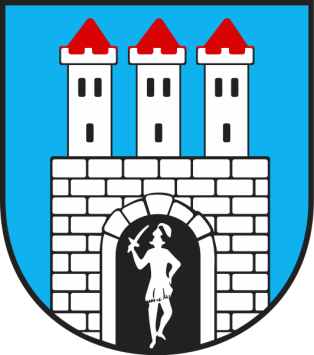 ZGŁOSZENIE O PRZYJĘCIE DZIECKA DO KLASY PIERWSZEJ SZKOŁY PODSTAWOWEJ NA ROK SZKOLNY 2018/2019(zgłoszenie wypełniają rodzice lub opiekunowie prawni. Zgłoszenie należy wypełnić drukowanymi literami.)Podstawa prawna:ustawa z dnia 14 grudnia 2016 roku – Prawo oświatowe (Dz. U. z 2017 roku, poz. 59 ze zm.) Miejsce składania: publiczna szkoła podstawowaDANE KANDYDATADANE KANDYDATADANE KANDYDATADANE KANDYDATAImię:Numer PESEL:Numer PESEL:Numer PESEL:Nazwisko:Data urodzenia:Data urodzenia:Data urodzenia:W przypadku braku PESEL, seria i numer paszportu lub innego dokumentu potwierdzającego tożsamośćW przypadku braku PESEL, seria i numer paszportu lub innego dokumentu potwierdzającego tożsamośćW przypadku braku PESEL, seria i numer paszportu lub innego dokumentu potwierdzającego tożsamośćW przypadku braku PESEL, seria i numer paszportu lub innego dokumentu potwierdzającego tożsamośćADRES ZAMIESZKANIA KANDYDATAADRES ZAMIESZKANIA KANDYDATAADRES ZAMIESZKANIA KANDYDATAADRES ZAMIESZKANIA KANDYDATAKod pocztowy:Kod pocztowy:Miejscowość:Miejscowość:Ulica:Ulica:Nr domu:Nr lokalu:DANE OSOBOWE MATKI/OPIEKUNKI PRAWNEJ DANE OSOBOWE MATKI/OPIEKUNKI PRAWNEJ Imię:Nazwisko:Nr telefonuAdres e-mailDANE OSOBOWE OJCA/OPIEKUNA PRAWNEGO DANE OSOBOWE OJCA/OPIEKUNA PRAWNEGO Imię: Nazwisko: Nr telefonuAdres e-mailL.P.KRYTERIUMTAKNIEkandydat uczęszczał do oddziału przedszkolnego przy danej szkole podstawowejrodzeństwo kandydata realizuje obowiązek szkolny w tej samej szkolemiejsce pracy co najmniej jednego z rodziców znajduje się w obwodzie szkoływ obwodzie szkoły zamieszkują osoby wspierające rodziców w zapewnieniu dziecku należytej opiekirodzice kandydata są absolwentami szkołyData wypełnienia wnioskuPodpis rodzica/rodziców/opiekunów prawnychL.P.KRYTERIUMLICZBA PUNKTÓWkandydat uczęszczał do oddziału przedszkolnego przy danej szkole podstawowejrodzeństwo kandydata realizuje obowiązek szkolny w tej samej szkolemiejsce pracy co najmniej jednego z rodziców znajduje się w obwodzie szkoływ obwodzie szkoły zamieszkują osoby wspierające rodziców w zapewnieniu dziecku należytej opiekirodzice kandydata są absolwentami szkoły